lMADONAS NOVADA PAŠVALDĪBA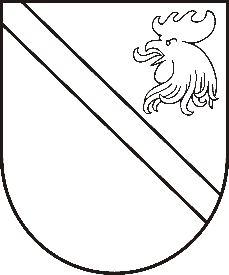 Reģ. Nr. 90000054572Saieta laukums 1, Madona, Madonas novads, LV-4801 t. 64860090, fakss 64860079, e-pasts: dome@madona.lv ___________________________________________________________________________MADONAS NOVADA PAŠVALDĪBAS DOMESLĒMUMSMadonā2018.gada 28.februārī							Nr.77									(protokols Nr.3, 37.p.)Par grozījumiem 31.08.2018. Madonas novada pašvaldības domes lēmumā Nr.445 “Jaunatnes lietu komisijas sastāva apstiprināšanu” (prot.Nr.20, 22.p.)Ir saņemts Madonas novada Jaunatnes lietu komisijas priekšsēdētāja Gata Teiļa 07.02.2018. iesniegums ar lūgumu veikt grozījumus Jaunatnes lietu komisijas sastāvā, jo darbu Jaunatnes lietu komisijā neturpinās Gunita Kļaviņa un Gatis Kušķis.Noklausījusies Izglītības nodaļas vadītājas S.Seržānes sniegto informāciju, saskaņā ar Madonas novada pašvaldības Jaunatnes lietu komisijas nolikuma 8.punktu, ņemot vērā 08.02.2018. Izglītības un jaunatnes lietu komitejas atzinumu, 20.02.2018. Finanšu un attīstības komitejas atzinumu, atklāti balsojot: PAR – 13 (Agris Lungevičs, Zigfrīds Gora, Ivars Miķelsons, Artūrs Čačka, Antra Gotlaufa, Artūrs Grandāns, Gunārs Ikaunieks, Valda Kļaviņa, Andris Sakne, Rihards Saulītis, Aleksandrs Šrubs, Gatis Teilis, Kaspars Udrass), PRET – NAV, ATTURAS – NAV), Madonas novada pašvaldības dome  NOLEMJ:Iekļaut Jaunatnes lietu komisiju sastāvā:Bērnu un jauniešu centra pārstāvi – Ievu Repšu, Jauniešu centra “Kubs” vadītāju;Valsts Policijas pārstāvi – Lauru Krīgali, Vidzemes reģiona pārvaldes Madonas iecirkņa Kārtības policijas nodaļas inspektori;Madonas novada pašvaldības kārtībnieci – Ivetu Vāveri.Domes priekšsēdētājs						A.Lungevičs